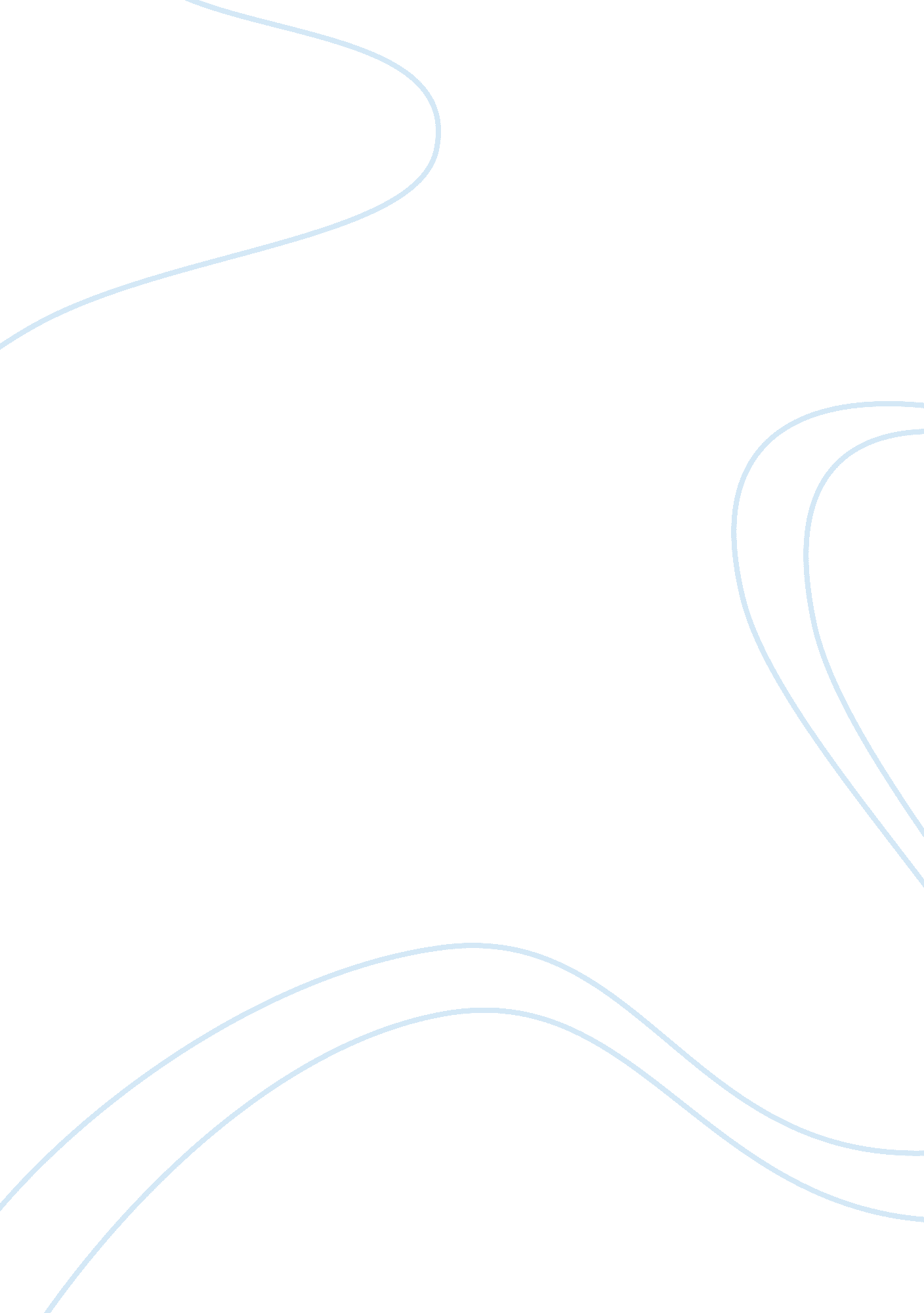 Essay on the nigerian revolution and the biafran warWar, Revolutionary War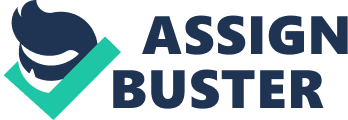 Give a detailed assessment of the reliability of the source. Consider the origins of the source, the reputation of the organization it is connected with and the credentials of the writer, if known. To what extent do you believe it is (a) accurate and (b) objective? The reliability is quite high because This particular book was written by General Alexander A. Madiebo, a Biafran major, who gives a first account to the thesis. Although not a renowned writer his account on the war is first and most accurate because he was part of that war. For that reason this book is reliable as a source to this particular research. Besides the publishers; fourth dimension publishing company is a reputable organization, known all over Nigeria and has published many trusted books and articles. The source is accurate considering the source is a primary source. The book is accurate in that it provides the required information regarding the Biafra war in particular the effects of it occurring to the current generation. It is also objective in a way on that the information obtained is concurrent with the thesis of the research. It provides the effects of the Biafra war on the current situation in Nigeria. Give a detailed assessment of how useful this source is to you for your project. In what ways is it of use? The book goes into details of the Biafra war, providing information especially on the effects on the current nation of Nigeria. It is therefore an imperative source in the context. The source is easy to read from as information is easily accessible. It provides a good source of information for the research on Biafra war. Discuss the source in terms of whether it is a ‘ primary’ or ‘ secondary’ source. What are the main advantages and disadvantages of your source in this regard? This is a primary source. It is classified as so because it is more inclined to be an autobiography of general Madiebo than a history textbook. It reprints a near presence during the experience and time frame of the war and offers an inside view of the event. Although the thought of accuracy could be in doubt may be due to biasness, General Madiebo’s book provides a platform on the research of the war. Give a detailed assessment of the reliability of the source. Consider the origins of the source, the reputation of the organisation it is connected with and the credentials of the writer, if known. To what extent do you believe it is (a) accurate and (b) objective? The reliability is strong. New Nigerian is one of the major newspapers in Nigeria. In the times of war, it is evident that the media plays a very crucial and usually neutral part. It is therefore a rich source to insight of the civil war in Nigeria. This source can be deemed authentic because of the reputation of the newspaper as a frank, just and truthful. The paper is both accurate and objective for this information can be verified from other resources also employed. It is accurate in the sense that it gives a chronological display of events that occurred during the war, including interviews of people on the ground. It is also objective in that in its analysis of the situation it provides information leading to the causes and events during this period in time. Give a detailed assessment of how useful this source is to you for your project. In what ways is it of use? The article goes into details of the Biafra war, providing information related to the causes and the blunders of the war. It also verifies and more information backing the other sources employed. Discuss the source in terms of whether it is a ‘ primary’ or ‘ secondary’ source. What are the main advantages and disadvantages of your source in this regard? 
This news paper was published during the war period so it is a primary source. So to that effect it has the same advantages a for Madiebo’s book source. Give a detailed assessment of the reliability of the source. Consider the origins of the source, the reputation of the organization it is connected with and the credentials of the writer, if known. To what extent do you believe it is (a) accurate and (b) objective? Reliability is moderately high. Njoku H. M is a renowned author of African wars. The book is thus authentic and resourceful. Besides it is published by fourth dimensions, a reputable company. The book majorly objective for it gives a secondary depiction of the war through reviews of other publications regarding Biafra. 
The source is objective as it focuses on the root causes and the subsequent events of the war; it gives a picture on the situation on the ground in respect to the period of Biafra. 
The information is also accurate since this is a secondary source. It has involved analysis of different books surrounding the period of Biafra providing information relevant to the thesis of the research 
Give a detailed assessment of how useful this source is to you for your project. In what ways is it of use? The book gives an insight of the trends and the happenings of the Biafra war, thus providing the relevant information as it pertains to the thesis of the research on the Biafra war. It is easy to use. Discuss the source in terms of whether it is a ‘ primary’ or ‘ secondary’ source. What are the main advantages and disadvantages of your source in this regard? 
This is a secondary source. It gives views of the war after analysis of different sources. It interprets and analyzes primary sources but the disadvantage is one or more steps could be removed from the event. Although I focuses on the landmark incidences. Give a detailed assessment of the reliability of the source. Consider the origins of the source, the reputation of the organisation it is connected with and the credentials of the writer, if known. To what extent do you believe it is (a) accurate and (b) objective? This is a very reliable source. General Olusegun was a commander during the war and later became the President of Nigeria. By this virtue he is reputable. Besides he was one of the commanders during the war, so the information from his book is both accurate and objective in addition to it being authentic. The book is also published by Heinemann, a publisher of professional resources and a supplier of educational services. Give a detailed assessment of how useful this source is to you for your project. In what ways is it of use? This book as a source is very instrumental in providing information to the buildup o the war and its consequences. It’s therefore a reliable and important source to that effect. Discuss the source in terms of whether it is a ‘ primary’ or ‘ secondary’ source. What are the main advantages and disadvantages of your source in this regard? Give a detailed assessment of the reliability of the source. Consider the origins of the source, the reputation of the organisation it is connected with and the credentials of the writer, if known. To what extent do you believe it is (a) accurate and (b) objective? The source is reliable. Walter Schwarz is a renowned author. His credentials are highly rated and by so the article is authentic. Besides this is a primary source in which was written within the context and period of the war. This article has proven to be accurate for most of the information is correct. But in its objective as in relation to its information, there some evidence of bias, especially as regards to causes of the war. Give a detailed assessment of how useful this source is to you for your project. In what ways is it of use? The source is helpful particularly in providing first hand information on the war and also collaborating the same with the other sources. Discuss the source in terms of whether it is a ‘ primary’ or ‘ secondary’ source. What are the main advantages and disadvantages of your source in this regard? This is a Primary source. As such there could be evidence of bias. Since some bits in the material are presented selectively. As much as only one side of the effects of war and cause is presented, this books still offers an argument that can be used in the research. . 